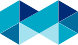 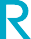 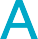 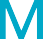 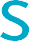 Záznam z jednáníZáznam z jednání dle zákona č. 170/2018 Sb. Zákon o distribuci pojištění a zajištěníZprostředkovatelMARSH, s.r.o.Sídlo: Vinohradská 2828/151, Žižkov, 130 00 Praha 3IČ: 45306541Zastoupen: Ing. Alenou Rouskovou, Client Executive (Dále jen „makléř“)Zájemce o pojištění / KlientNázev: Archeologický ústav AV ČR, Praha, v. v. i. Sídlo: Letenská 4, 118 01 Praha1IČ: 67985912Zastoupen: Mgr. Janem Maříkem, Ph.D. ředitelem (Dále jen ‚zájemce‘)Tento záznam z jednání zachycuje požadavky, cíle a potřeby zájemce o pojištění související se zprostředkovaným pojištěním profesní odpovědnosti, doporučení makléře a důvody, na kterých makléř zakládá svá doporučení pro výběr daného pojistného produktu.Jednání makléře se zájemcemDoba jednání: 8. 1. 2024 – 15. 1. 2024 (komunikace telefonicky, emailem) Zástupce zájemce při jednáních: Marcela Kleinová, vedoucí THSPotřeby a požadavky zájemce na pojištěníZájemce požadoval prodloužit stávající pojistnou smlouvu č. 8603275185 sjednanou u pojistitele Kooperativa za stejných podmínek na další pojistné období.Doporučení makléřeMakléř upozornil, že pojištění se musí sjednat novou pojistnou smlouvu. Nelze prodloužit dodatkem ke stávající smlouvě. Navíc byla odebrána sleva ve výši 5%.Stránka 2Upozornění na aktualizaci hrubých příjmů za předešlé období, které musí být do 250 000 Kč. V případě, že jsou vyšší z pojištěné činnosti znalce, musí být aktualizovány.Rozhodnutí zájemceZájemce požadoval sjednat pojištění u pojišťovny Kooperativa. Souhlasil s novou smlouvou. Hrubé příjmy za předchozí období z pojištěné činnosti znalce jsou do 250 000 Kč.Prohlášení zájemce o pojištění:Zájemce prohlašuje, že doporučený pojistný program odpovídá jeho požadavkům a potřebám. Zájemce si je vědom, že tento záznam z jednání byl vyhotoven na základě jím poskytnutých informací. Zájemce potvrzuje, že zaznamenané informace odpovídají jeho pojistným potřebám a požadavkům a že mu makléř zodpověděl jeho případné dotazy. Zájemce si je také vědom, že informace, které během zprostředkování pojištění neuvedl, nemohou být zaznamenány a ani zohledněny v doporučení makléře a že tyto chybějící informace mohou mít vliv na doporučení vhodného produktu nebo pojištění.V Praze dne 15. 1. 2024	V Praze dne ……………………..Rouskova, Alena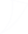 Podepsal Rouskova, Alena DN: cn=Rouskova, Alena, ou=PGEDatum: 2024.01.15Mgr. Jan Mařík, Ph.D.Digitálně podepsal Mgr. Jan Mařík, Ph.D.Datum: 2024.01.16…………………17:06…:02 …+01'…00'   ……	……………………12:1…4:5…1 +…01'…00'…Makléř	ZájemceMARSH, s.r.o., zápis do OR vedeného Městským soudem v Praze, oddíl C, vložka 7847, ze dne 12.3.1992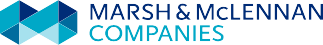 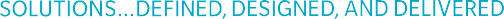 